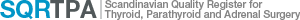 PATIENTINFORMATION (Fyll I eller använd patientetikett)3. Om papillärcancer – ange typ av papillär cancer Papillär thyroideacancer Follikulär variant av PTC Inkapslad variant av PTC Papillärt microcarcinom Andra ovanliga former av PTC 4. Om follikulärcancer –ange typ av follikulär cancer Minimal invasiv FTC Inkapslad kärlinvasiv FTC FTC widely invasive5.  Antal multicentriska tumörer (endast tillämpligt vid cancerdiagnoser)    Ja   Nej              Om ja, ange antal tumörer______________Största tumördiameter angivet i PAD     Ingen tumör rapporterad  Ja, ange mm___________  Totalt antal lymfkörtlar i PAD _______________     Totalt antal lymfkörtlar med metastas I PAD ______________ Sekundär HPTKorttidsuppföljning<6 veckor Personnr:Uppföljningsdatum:    - -- (ÅÅÅÅ-MM-DD)1. PAD Huvuddiagnos (SNOMED) Normal körtel	1. PAD Huvuddiagnos (SNOMED) Normal körtel	 Parathyroidea adenom (T97- M 81400) Om Parathyroidea adenom, typ av adenom Ej specificerat Oxyfilt adenom (T07 M82900) Huvudcells adenom(M83210) Adenom med vattenklara celler (T97-83220) Lipoadenom T97 M83240 Atypiskt adenomT-97 M 81401Om Parathyroidea adenom, typ av adenom Ej specificerat Oxyfilt adenom (T07 M82900) Huvudcells adenom(M83210) Adenom med vattenklara celler (T97-83220) Lipoadenom T97 M83240 Atypiskt adenomT-97 M 81401 Parathyroidea hyperplasi(T97-M72000) Om Parathyroid hyperplasi, välj lämpligt alternativ Diffus hyperplasi T97 M-72003 Nodulär hyperplasi T97 M-72030Om Parathyroid hyperplasi, välj lämpligt alternativ Diffus hyperplasi T97 M-72003 Nodulär hyperplasi T97 M-72030 Parathyroidea cancer (T97 M81103)                                                                  Negativ exploration OklarVid parathyroideacancer fyll även I frågor 11-31Vid parathyroideacancer fyll även I frågor 11-312. PAD Sekundär diagnos (SNOMED)                                 Ingen diagnos Knölstruma T-96 M-71640 Graves sjukdom T-96 D-2193 Subakut Thyroidit de Quervain T-96 M-44000                Fyll i fråga 5                                                                   Hashimotos thyroidit T-96 M-45810 Kronisk fibrotisk thyroidit (Riedel)T-96 M-45000 Akut thyroidit T-96 M-41000 Akut thyroidit med abscess T-9605 M-7200 Cysta, ductus tyroglossus T-96 M-26500 Follikulärt adenom T-96 M-83300                                          Hürtle cell (oxyfilt) adenoma T 96 M-82900 Benign tumör UNS T-96 M-8000                                   Papillär cancer T-96 M-82603   Fyll även i fråga 3 Follikulär cancer T-96 M-83303     Fyll även i fråga 4                                            	 Hürtle cell (oxyfilt) carcinoma T96 M-82903   Medullär cancer T-96 05 M-85103 Anaplastisk cancer T-96 M-80123 Cancer UNS T- 80103 Malign tumör UNS T-96 M-80003 Metastas från cancer UNS T-96 M-80106                                                               Fyll i fråga 5 Metastas från malign tumör UNS T-96 M-80006 Lågt differentierad thyroidea cancer Mix medullär/follikulärt carcinoma 83463 Lymfom T-96 M-95903                                                                 Lymfkörtel metastas av papillär thyroideacancer T-082 M-82606                Lymfkörtel metastas av follikulär thyroideacancer T-082 M-83306                     Lymfkörtel metastas Hürtle cell (oxyfilt) carcinom        Lymfkörtel metastas av medullär thyroidea cancer T082 M-85106 Lymfkörtel metastas av anaplastisk cancer T082 M-80126 Normal thyroidea T- 00110 Thyroidea inget malignt T- 0945 Follikulär tumör av oklar malignitetsgrad  Normal parathyroidea Parathyroidea adenoma T97 M-814 00 Parathyroidea hyperplasi T 97 M 72000 C-cell hyperplasi T-9605 M-72000 Normal körtel Hyalinizing trabecular tumour Well-differentiated tumour of uncertain malignant potential ( WDF-UMP) Noninvasiv follikulär tyroidea neoplasm med papillärliknande egenskaper (NIFTP) Annan diagnos (beskriv diagnos och ange SNOMED kod) ____________________________ TNM STADIE (endast tillämpbart vid cancerdiagnoser)5b. PT-Primär tumör pTx-Primär tumör kan ej bedömas pT0-Ej känd primär tumör pT1a-Tumör<1cm, begränsad till thyroidea  pT1b Tumör> 1cm men <2cm in greatest dimension, begränsad till thyroidea pT2-Tumör 2-4 cm, begränsad till thyroidea  pT3-Tumör >, begränsad till thyroidea pT4a-Tumör oavsett storlek som sträcker sig utanför thyroideakapseln och invasion av subkutan vävnad, larynx, trachea, eosephagus eller n laryngeus recurrens pT4b- Tumör invaderar prevertebrala fascian eller omsluter a carotis eller mediastinala kärl5c. PN- regionala lymfkörtlar PNx-regionala lymfkörtlar kan inte bedömas pN0- inga regionala lymfkörtelmetastaser pN1a-Metastaser på nivå VI (centrala lymfkörtlar)        pN1b- Metastas i andra unilaterala, bilaterala eller kontralaterala lymfkörtlar nivå I, II, III, IV, V lymfkörtlar eller retrofarangyala körtlar5d. PM-Fjärrmetastaser pM0-Inga fjärrmetastaser pM1-Fjärrmetastas6. Total vikt exciderad parathyroidea vävnad (gram)__________________(0-80)7. Sårinfektion (T 81.4) Ja Nej8. Röstinspelning postoperativt (<6 v efter op) Ja Nej9. Tecken till skada på n laryngeus superior  Ja Nej10. Indirekt eller direkt laryngoskopi Ej utförd   ej utförd på kliniska grunder (normal röst)                      ej utförd p.g.a. normal IONM signal                          ej utförd p.g.a. annat skäl Normal Pares n laryngeus recurrens dexter (höger) Pares n laryngeus recurrens sinister (vänster) Bilateral pares n laryngeus recurrens11. Calcium status  Calcium under referensområdet utan behandling (bedömd som asymtomatisk) Normokalcemi (utan behandling)  Behandling med calcium och/eller Vitamin D analog terapi Hyperkalcemi (spontan) 12. S-PTH  Ej bestämd Ej detekterbar Under normalvärde Inom normalvärde 1-5 över normalvärde 6-10 över normalvärde 11-20 över normalvärde>=20 över normalvärde13. Reoperation för sHPT Ingen data tillgänglig Ja  Nej14. Om avliden, ange dödsdatum -- (ÅÅÅÅ-MM-DD)OBS ! Fråga 15-34 besvaras endast vid parathyroidea cancer. Finns separat flik för detta i webbformuläret.15. Duration av symptom ___________( antal dagar)16. Symptom: Inga Palpabel resistent Heshet Njurstenar                                                                             Skelettsmärta Frakturer Fatigue/trötthet Muskelsvaghet Illamående/kräkningar Förstoppning Törst Polyuria Aptitlöshet Neuropsykiatriska symptom Hypercalcemisk kris 17. Finnålspunktion Ja    Diagnostisk   Benign  Inkonklusiv Nej18. Tidigare strålbehandling mot halsen Ja Nej19. Reoperation för parathyroidea cancer Ja Nej20. Radikal resektion Ja Nej21. Operationstyp Lokal excision av parathyroidea cancer En-bloc resektion Omfattande radikal resektion22. Bevarad n laryngeus recurrens Ja Nej23. Komplikation enligt Dindo-Clavien Nej Grad 1 Grad 2 Grad 3a Grad 3b Grad 4a Grad 4b Grad 524. Serum PTH pg/ml ________________Serum PTH pmol/L_________ 25. Tumörstorlek Ej bestämbarSpecificera_______________(0-200) 26. R resektion R0 R1 R2  No data available27. Kapselinvasion Ja Nej28. Kärlinvasion Ja Nej29. Överväxt på vitala organ Ja Nej30. Antal borttagna lymfkörtlar ________________31. Antal lymfkörtlar med metastas________________32. Fjärrmetastas MX M0 M133. PTH  Ej bestämd Ökad Normal Minskad34. Onkologisk behandling efter initial kirurgi för parathyroidea cancer  Ingen Extern strålbehandling Kemoterapi Kemo-radioterapi Annan________________(specificera)